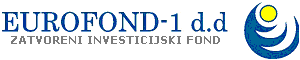 Na osnovu člana 233.Zakona o privrednim društvima (“Sl.novine FBiH” broj: 81/15) i  Odluke Nadzornog odbora o sazivanju Skupštine Zatvorenog investicijskog fonda sa javnom ponudom “EUROFOND-1” d.d. Tuzla, Nadzorni odbor  Zatvorenog investicijskog fonda sa javnom ponudom “EUROFOND-1” d.d. Tuzla objavljuje:OBAVJEŠTENJEO PONOVNOM SAZIVANJU XVI VANREDNE SKUPŠTINE ZIF-a “EUROFOND-1” D.D. TUZLAIŠesnaesta  vanredna skupština Zatvorenog investicijskog fonda sa javnom ponudom «EUROFOND-1» d.d.Tuzla, (u daljem tekstu Fond) će se održati 07.05.2108. godine (ponedjeljak) , u Tuzli  ulica Muftije Muhameda efendije Kurta br.1 sa početkom u 11 sati. IIZa Skupštinu se predlaže slijedeći:DNEVNI REDIzbor predsjednika skupštine;Izbor dva dioničara ovjerivača zapisnika skupštine;Donošenje Odluke o promjeni sjedišta Zatvorenog investicijskog fonda sa javnom ponudom „Eurofond-1“d.d. Tuzla.Donošenje Odluke o izmjenama i dopunama Statuta Zatvorenog investicijskog fonda sa javnom ponudom „Eurofond-1 d.d. Tuzla.Donošenje Odluke o usvajanju prečišćenog teksta Statuta Zatvorenog investicijskog fonda sa javnom ponudom „Eurofond-1“ d.d.Tuzla.IIIRadna tijela skupštineU skladu sa odlukom o sazivanju  Skupštine:      1.  Do izbora predsjednika Skupštine, Skupštinu vodi dioničar/punomoćnik sa najvećim brojem dionica.      2. Utvrđivanje kvoruma i rezultata glasanja vrši Odbor za glasanje u sastavu: Asija Kamarić predsjednik,   Samka Klačar  i Selma Omerović članovi.     3.   Zapisnik  vodi  Majda Agić.IVDioničar ili grupa dioničara sa najmanje 5% ukupnog broja dionica s pravom glasa ima pravo pismeno predložiti kandidate, pitanja i prijedloge odluka za uvrštavanje na dnevni red kao i izmjenu dnevnog reda i prijedloga odluka, najkasnije osam dana od dana objavljivanja obavještenja uz obavezu Nadzornog odbora da takav prijedlog objavi na isti način kao i obavještenje, na teret Fonda, osim za dio prijedloga koji premašuje 100 riječi, za koje troškove objavljivanja snosi predlagač.VPravo učešća u radu i odlučivanju skupštine dioničar može ostvariti lično ili putem punomoćnika.VISkupštini mogu prisustvovati dioničari ili punomoćnici dioničara, koji su se prijavili Odboru za glasanje najmanje tri dana prije dana određenog za održavanje skupštine.Pravo odlučivanja u skupštini imaju dioničari  koji su se prijavili odboru za glasanje i koji su se nalazili na listi dioničara kod Registra za vrijednosne papire F BiH, 30 dana prije datuma određenog za održavanje skupštine ili posljednjeg radnog dana koji prethodi tom roku ako on pada u neradni dan.Učešće u radu i odlučivanju na skupštini dioničar može ostvariti i putem punomoćnika.Osim svakog poslovno sposobnog fizičkog lica, punomoćnik može biti pravno lice registrirano za poslove posredovanja u prometu vrijednosnih papira i udruženje sa svojstvom pravnog lica osnovano i registrovano radi udruživanja i zastupanja dioničara.Punomoć za učešće u radu i odlučivanju skupštine daje se u obliku pismene izjave, potpisane od strane dioničara vlastodavca i punomoćnika, koja mora biti ovjerena u skladu sa Zakonom i dostavlja se Fondu lično, putem pošte,faksa ili e.maila, najkasnije u roku utvrđenom za registraciju dioničara.Uz punomoć se prilaže dokaz o identitetu punomoćnika, kopiju lične karte ili pasoša za fizička lica, odnosno original ili kopija izvoda iz sudskog registra za pravna lica.Punomoćnik strana pravna osoba uz original ili propisno ovjerenu kopiju izvoda iz nadležnog registra za pravna lica prilaže i prijevod te isprave na jedan od jezika u službenoj upotrebi u Bosni i Hercegovini sa ovjerom ovlaštenog prevodioca.U slučaju da je punomoć dostavljena faksom punomoćnik  je dužan  original punomoći   dostaviti Odboru za glasanje najkasnije do isteka roka za registraciju.VIIGlasanje na Skupštini se vrši zaokruživanjem na glasačkom listiću riječi „ZA“ ili “PROTIV“ prijedloga odluke, ili imena predloženog kandidata.VIIIDioničar ima pravo, počev od dana objavljivanja obavještenja o sazivanju skupštine, u prostorijama Fonda, u Tuzli, ul. Muftije Muhameda efendije Kutra br.1, izvršiti uvid u sve  isprave koje se odnose na prijedlog odluka uvrštenih u dnevni red skupštine.IXPrijava se može podnijeti neposredno u prostorijama DUF-a „Naprijed Invest“ u ulici Kulovića br.4 71000 Sarajevo, na tel.fax. broj: 0038733712962, preporučeno poštom na adresu: ZIF «EUROFOND-1» d.d.Tuzla, 75000 Tuzla, ul. Muftije Muhameda efendije Kutra br.1 ili putem e-mail:eurofond@bih.net.ba.XRegistracija prijavljenih dioničara i punomoćnika dioničara vršit će se 07.05.2018. godine, u vremenu od 10:00 do 11:00 sati, u Tuzli ul. Muftije Muhameda efendije Kutra br.1                                                                   NADZORNI ODBOR